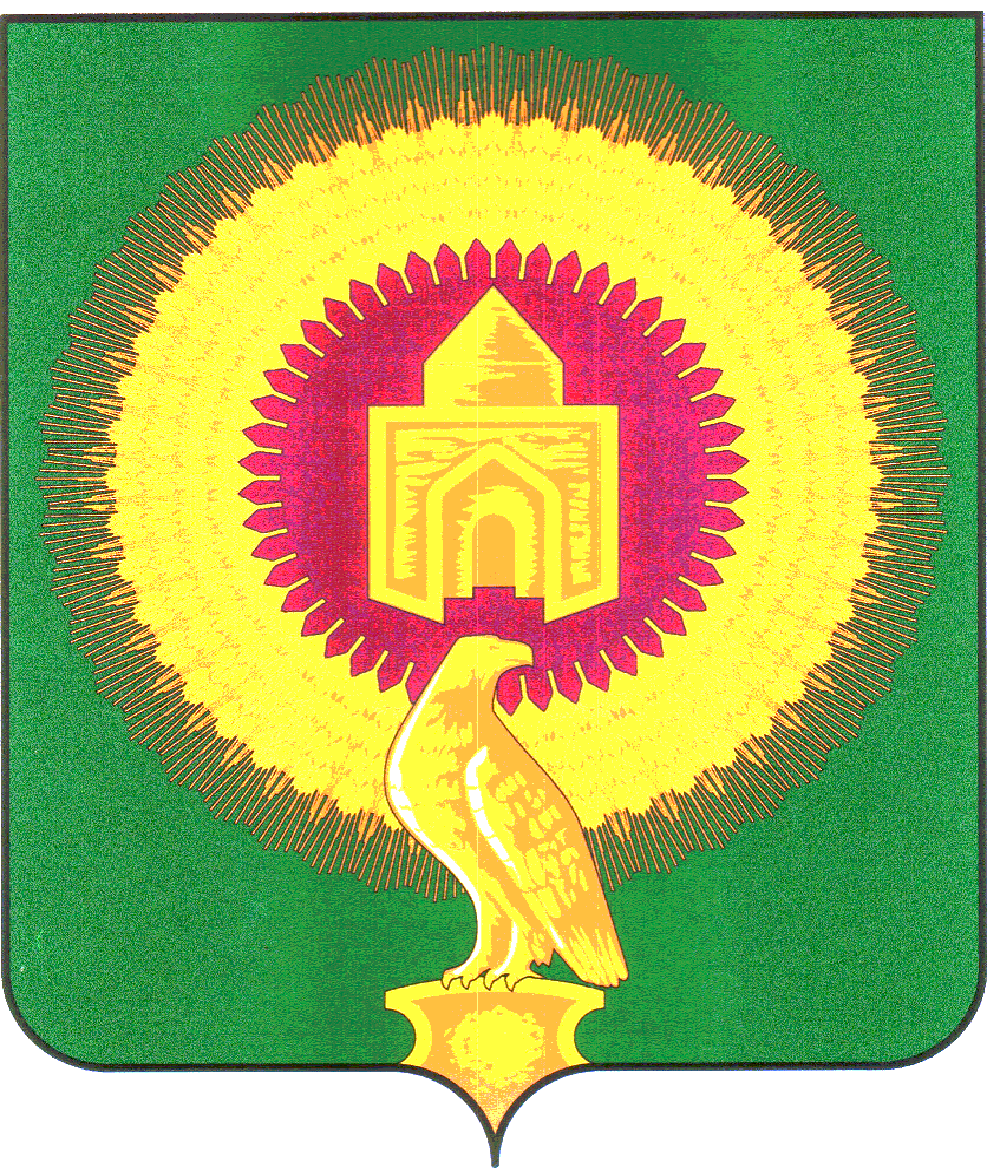 СОВЕТ ДЕПУТАТОВВАРНЕНСКОГО СЕЛЬСКОГО ПОСЕЛЕНИЯВАРНЕНСКОГО МУНИЦИПАЛЬНОГО РАЙОНАЧЕЛЯБИНСКОЙ ОБЛАСТИРЕШЕНИЕот 06 июля 2020 года      № 16Об  исполнении бюджетаВарненского сельского поселенияза 1 полугодие 2020 года Заслушав доклад начальника финансового отдела Л.И.Черных   «Об  исполнении  бюджета Варненского сельского поселения за 1 полугодие 2020 года», Совет депутатов Варненского сельского поселения РЕШАЕТ:1. Утвердить отчет об исполнении бюджета Варненского сельского поселения за 1 полугодие 2020 года по доходам в сумме 27042,52 тыс. рублей, по расходам в сумме 31754,33 тыс. рублей с превышением расходов над доходами (дефицит бюджета Варненского сельского поселения) в сумме 4711,81 тыс. рублей со следующими показателями: - по доходам бюджета Варненского сельского поселения за 1 полугодие 2020 года согласно приложению 1; - по расходам бюджета Варненского сельского поселения по ведомственной структуре расходов бюджета за 1 полугодие 2020 года согласно приложению 2; - по расходам бюджета Варненского сельского поселения по разделам, подразделам, целевым статьям и видам расходов классификации расходов бюджетов за 1 полугодие 2020 года согласно приложению 3;- по источникам внутреннего финансирования дефицита бюджета Варненского сельского поселения за 1 полугодие 2020 года согласно приложению 4. 	2. Настоящее решение вступает в силу со дня его подписания и обнародования.Глава  Варненского сельского поселения	А.Н.РябоконьПредседатель Совета депутатов	Л.Ю.СтуденикинаПриложение № 1к решению Совета депутатов Варненского сельского поселения «Об исполнении бюджета Варненского сельского поселения за 1 полугодие 2020 года»от 06 июля  2020 года  №16 Доходы бюджета  Варненского сельского поселения за 1 полугодие 2020 годатыс.рублейПриложение № 2к решению Совета депутатов Варненского сельского поселения «Об исполнении бюджета Варненского сельского поселения за 1 полугодие 2020 года»от 06 июля  2020 года  №16 Расходы бюджета  Варненского  сельского поселения за 1 полугодие 2020 года по ведомственной структуре расходов бюджета	                                                                                                                                             тыс.рублейПриложение № 3к решению Совета депутатов Варненского сельского поселения «Об исполнении бюджета Варненского сельского поселения за 1 полугодие 2020 года»от 06 июля  2020 года  № 16Расходы бюджета сельского поселения за 1 полугодие 2020 года по разделам, подразделам, целевым статьям и видам расходов классификации расходов бюджета Варненского сельского поселениятыс.рублейПриложение № 4к решению Совета депутатов Варненского сельского поселения «Об исполнении бюджета Варненского сельского поселения за 1 полугодие 2020 года»от 06 июля 2020 года  №16 Источники внутреннего финансирования дефицита бюджета Варненского сельского поселения за 1 полугодие 2020 годатыс. рублейГл. администраторКВДНаименование КВДЗачисленоИтого27 042,521826 607,831821.01.02010.01.1000.110Налог на доходы физических лиц с доходов, источником которых является налоговый агент, за исключением доходов, в отношении которых исчисление и уплата налога осуществляются в соответствии со статьями 227, 227.1 и 228 Налогового кодекса Российской Федерации (сумма платежа (перерасчеты, недоимка и задолженность по соответствующему платежу, в том числе по отмененному)1 290,911821.01.02010.01.2100.110Налог на доходы физических лиц с доходов, источником которых является налоговый агент, за исключением доходов, в отношении которых исчисление и уплата налога осуществляются в соответствии со статьями 227, 227.1 и 228 Налогового кодекса Российской Федерации (пени по соответствующему платежу)2,901821.01.02010.01.3000.110Налог на доходы физических лиц с доходов, источником которых является налоговый агент, за исключением доходов, в отношении которых исчисление и уплата налога осуществляются в соответствии со статьями 227, 227.1 и 228 Налогового кодекса Российской Федерации (суммы денежных взысканий (штрафов) по соответствующему платежу согласно законодательству Российской Федерации)2,411821.01.02010.01.4000.110Налог на доходы физических лиц с доходов, источником которых является налоговый агент, за исключением доходов, в отношении которых исчисление и уплата налога осуществляются в соответствии со статьями 227, 227.1 и 228 Налогового кодекса Российской Федерации (прочие поступления)0,121821.01.02020.01.1000.110Налог на доходы физических лиц с доходов, полученных от осуществления деятельности физическими лицами, зарегистрированными в качестве индивидуальных предпринимателей, нотариусов, занимающихся частной практикой, адвокатов, учредивших адвокатские кабинеты, и других лиц, занимающихся частной практикой в соответствии со статьей 227 Налогового кодекса Российской Федерации (сумма платежа (перерасчеты, недоимка и задолженность по соответствующему платежу, в том числе по отмененному)16,061821.01.02020.01.2100.110Налог на доходы физических лиц с доходов, полученных от осуществления деятельности физическими лицами, зарегистрированными в качестве индивидуальных предпринимателей, нотариусов, занимающихся частной практикой, адвокатов, учредивших адвокатские кабинеты, и других лиц, занимающихся частной практикой в соответствии со статьей 227 Налогового кодекса Российской Федерации (пени по соответствующему платежу)0,011821.01.02020.01.3000.110Налог на доходы физических лиц с доходов, полученных от осуществления деятельности физическими лицами, зарегистрированными в качестве индивидуальных предпринимателей, нотариусов, занимающихся частной практикой, адвокатов, учредивших адвокатские кабинеты, и других лиц, занимающихся частной практикой в соответствии со статьей 227 Налогового кодекса Российской Федерации (суммы денежных взысканий (штрафов) по соответствующему платежу согласно законодательству Российской Федерации)-0,121821.01.02030.01.1000.110Налог на доходы физических лиц с доходов, полученных физическими лицами в соответствии со статьей 228 Налогового кодекса Российской Федерации (сумма платежа (перерасчеты, недоимка и задолженность по соответствующему платежу, в том числе по отмененному)4,331821.01.02030.01.2100.110Налог на доходы физических лиц с доходов, полученных физическими лицами в соответствии со статьей 228 Налогового кодекса Российской Федерации (пени по соответствующему платежу)0,081821.01.02030.01.3000.110Налог на доходы физических лиц с доходов, полученных физическими лицами в соответствии со статьей 228 Налогового кодекса Российской Федерации (суммы денежных взысканий (штрафов) по соответствующему платежу согласно законодательству Российской Федерации)0,041821.05.03010.01.1000.110Единый сельскохозяйственный налог (сумма платежа (перерасчеты, недоимка и задолженность по соответствующему платежу, в том числе по отмененному)1 736,031821.05.03010.01.2100.110Единый сельскохозяйственный налог (пени по соответствующему платежу)-0,251821.06.01030.10.1000.110Налог на имущество физических лиц, взимаемый по ставкам, применяемым к объектам налогообложения, расположенным в границах сельских поселений (сумма платежа (перерасчеты, недоимка и задолженность по соответствующему платежу, в том числе по отмененному)251,451821.06.01030.10.2100.110Налог на имущество физических лиц, взимаемый по ставкам, применяемым к объектам налогообложения, расположенным в границах сельских поселений (пени по соответствующему платежу)29,371821.06.06033.10.1000.110Земельный налог с организаций, обладающих земельным участком, расположенным в границах сельских поселений (сумма платежа (перерасчеты, недоимка и задолженность по соответствующему платежу, в том числе по отмененному)2 878,131821.06.06033.10.2100.110Земельный налог с организаций, обладающих земельным участком, расположенным в границах сельских поселений (пени по соответствующему платежу)-7,361821.06.06033.10.3000.110Земельный налог с организаций, обладающих земельным участком, расположенным в границах сельских поселений (суммы денежных взысканий (штрафов) по соответствующему платежу согласно законодательству Российской Федерации)-3,871821.06.06043.10.1000.110Земельный налог с физических лиц, обладающих земельным участком, расположенным в границах сельских поселений (сумма платежа (перерасчеты, недоимка и задолженность по соответствующему платежу, в том числе по отмененному)378,481821.06.06043.10.2100.110Земельный налог с физических лиц, обладающих земельным участком, расположенным в границах сельских поселений (пени по соответствующему платежу)29,1282020 434,698201.11.05025.10.0000.120Доходы, получаемые в виде арендной платы, а также средства от продажи права на заключение договоров аренды за земли, находящиеся в собственности сельских поселений (за исключением земельных участков муниципальных бюджетных и автономных учреждений)163,548201.11.05035.10.0000.120Доходы от сдачи в аренду имущества, находящегося в оперативном управлении органов управления сельских поселений и созданных ими учреждений (за исключением имущества муниципальных бюджетных и автономных учреждений)4,448201.11.05075.10.0000.120Доходы от сдачи в аренду имущества, составляющего казну сельских поселений (за исключением земельных участков)73,798201.13.02065.10.0000.130Доходы, поступающие в порядке возмещения расходов, понесенных в связи с эксплуатацией имущества сельских поселений1 219,578201.13.02995.10.0000.130Прочие доходы от компенсации затрат бюджетов сельских поселений3,008201.14.06025.10.0000.430Доходы от продажи земельных участков, находящихся в собственности сельских поселений (за исключением земельных участков муниципальных бюджетных и автономных учреждений)59,208201.16.07010.10.0000.140Штрафы, неустойки, пени, уплаченные в случае просрочки исполнения поставщиком (подрядчиком, исполнителем) обязательств, предусмотренных муниципальным контрактом, заключенным муниципальным органом, казенным учреждением сельского поселения61,348201.16.10123.01.0101.140Доходы от денежных взысканий (штрафов), поступающие в счет погашения задолженности, образовавшейся до 1 января 2020 года, подлежащие зачислению в бюджет муниципального образования по нормативам, действовавшим в 2019 году(доходы бюджетов сельских поселений за исключением доходов, направляемых на формирование муниципального дорожного фонда, а также иных платежей в случае принятия решения финансовым органом муниципального образования о раздельном учете задолженности)200,548201.17.01050.10.0000.180Невыясненные поступления, зачисляемые в бюджеты сельских поселений-199,858202.02.16001.10.0000.150Дотации бюджетам сельских поселений на выравнивание бюджетной обеспеченности из бюджетов муниципальных районов7 148,008202.02.25555.10.0000.150Субсидии бюджетам сельских поселений на реализацию программ формирования современной городской среды1 616,578202.02.35118.10.0000.150Субвенции бюджетам сельских поселений на осуществление первичного воинского учета на территориях, где отсутствуют военные комиссариаты232,108202.02.40014.10.0000.150Межбюджетные трансферты, передаваемые бюджетам сельских поселений из бюджетов муниципальных районов на осуществление части полномочий по решению вопросов местного значения в соответствии с заключенными соглашениями10 170,058202.02.49999.10.0000.150Прочие межбюджетные трансферты, передаваемые бюджетам сельских поселений235,538202.19.60010.10.0000.150Возврат прочих остатков субсидий, субвенций и иных межбюджетных трансфертов, имеющих целевое назначение, прошлых лет из бюджетов сельских поселений-553,12Наименование кодаКВСРКФСРКЦСРКВРСуммаИтого31 754,33Администрация Варненского сельского поселения Варненского муниципального района Челябинской области82031 754,33ОБЩЕГОСУДАРСТВЕННЫЕ ВОПРОСЫ82001007 592,31Расходы на выплаты персоналу в целях обеспечения выполнения функций государственными (муниципальными) органами, казенными учреждениями, органами управления государственными внебюджетными фондами82001029900420301100454,24Расходы на выплаты персоналу в целях обеспечения выполнения функций государственными (муниципальными) органами, казенными учреждениями, органами управления государственными внебюджетными фондами820010499004204011001 269,78Закупка товаров, работ и услуг для обеспечения государственных (муниципальных) нужд820010499004204012004 066,89Межбюджетные трансферты820010499004204015004,10Иные бюджетные ассигнования82001049908920401800862,32Расходы на выплаты персоналу в целях обеспечения выполнения функций государственными (муниципальными) органами, казенными учреждениями, органами управления государственными внебюджетными фондами82001069900420401100834,92Закупка товаров, работ и услуг для обеспечения государственных (муниципальных) нужд820011399004706002002,94Закупка товаров, работ и услуг для обеспечения государственных (муниципальных) нужд8200113990092030020097,11НАЦИОНАЛЬНАЯ ОБОРОНА8200200224,16Расходы на выплаты персоналу в целях обеспечения выполнения функций государственными (муниципальными) органами, казенными учреждениями, органами управления государственными внебюджетными фондами82002034630051180100219,38Закупка товаров, работ и услуг для обеспечения государственных (муниципальных) нужд820020346300511802004,77НАЦИОНАЛЬНАЯ БЕЗОПАСНОСТЬ И ПРАВООХРАНИТЕЛЬНАЯ ДЕЯТЕЛЬНОСТЬ82003001 265,37Закупка товаров, работ и услуг для обеспечения государственных (муниципальных) нужд820030925002020002001 265,37НАЦИОНАЛЬНАЯ ЭКОНОМИКА82004007 005,28Капитальные вложения в объекты государственной (муниципальной) собственности820040915001S6040400358,60Закупка товаров, работ и услуг для обеспечения государственных (муниципальных) нужд820040918002010002005 990,96Закупка товаров, работ и услуг для обеспечения государственных (муниципальных) нужд82004092400100010200655,72ЖИЛИЩНО-КОММУНАЛЬНОЕ ХОЗЯЙСТВО820050010 899,14Закупка товаров, работ и услуг для обеспечения государственных (муниципальных) нужд8200501096010100020041,55Закупка товаров, работ и услуг для обеспечения государственных (муниципальных) нужд8200503080F2555502001 616,57Закупка товаров, работ и услуг для обеспечения государственных (муниципальных) нужд820050313001320002002 191,87Закупка товаров, работ и услуг для обеспечения государственных (муниципальных) нужд820050399060001002003 878,37Закупка товаров, работ и услуг для обеспечения государственных (муниципальных) нужд820050399060005002002 662,85Закупка товаров, работ и услуг для обеспечения государственных (муниципальных) нужд82005050910102000200507,93ОХРАНА ОКРУЖАЮЩЕЙ СРЕДЫ8200600163,47Закупка товаров, работ и услуг для обеспечения государственных (муниципальных) нужд82006056400101000200120,57Закупка товаров, работ и услуг для обеспечения государственных (муниципальных) нужд8200605640030100020042,90ФИЗИЧЕСКАЯ КУЛЬТУРА И СПОРТ82011004 604,60Закупка товаров, работ и услуг для обеспечения государственных (муниципальных) нужд8201101200030000520029,43Расходы на выплаты персоналу в целях обеспечения выполнения функций государственными (муниципальными) органами, казенными учреждениями, органами управления государственными внебюджетными фондами820110199009487001001 236,54Закупка товаров, работ и услуг для обеспечения государственных (муниципальных) нужд820110199009487002001 899,99Иные бюджетные ассигнования82011019900948789800129,12Закупка товаров, работ и услуг для обеспечения государственных (муниципальных) нужд820110220002000102000,20Расходы на выплаты персоналу в целях обеспечения выполнения функций государственными (муниципальными) органами, казенными учреждениями, органами управления государственными внебюджетными фондами82011022000220400100124,20Закупка товаров, работ и услуг для обеспечения государственных (муниципальных) нужд8201102200030001020012,00Капитальные вложения в объекты государственной (муниципальной) собственности82011022000402019400550,00Закупка товаров, работ и услуг для обеспечения государственных (муниципальных) нужд820110220006S0047200247,45Закупка товаров, работ и услуг для обеспечения государственных (муниципальных) нужд820110220006S004Г200260,88Капитальные вложения в объекты государственной (муниципальной) собственности82011029900948700400114,79Наименование кодаКФСРКЦСРКВРСуммаИтого31 754,33ОБЩЕГОСУДАРСТВЕННЫЕ ВОПРОСЫ01007 592,31Расходы на выплаты персоналу в целях обеспечения выполнения функций государственными (муниципальными) органами, казенными учреждениями, органами управления государственными внебюджетными фондами01029900420301100454,24Расходы на выплаты персоналу в целях обеспечения выполнения функций государственными (муниципальными) органами, казенными учреждениями, органами управления государственными внебюджетными фондами010499004204011001 269,78Закупка товаров, работ и услуг для обеспечения государственных (муниципальных) нужд010499004204012004 066,89Межбюджетные трансферты010499004204015004,10Иные бюджетные ассигнования01049908920401800862,32Расходы на выплаты персоналу в целях обеспечения выполнения функций государственными (муниципальными) органами, казенными учреждениями, органами управления государственными внебюджетными фондами01069900420401100834,92Закупка товаров, работ и услуг для обеспечения государственных (муниципальных) нужд011399004706002002,94Закупка товаров, работ и услуг для обеспечения государственных (муниципальных) нужд0113990092030020097,11НАЦИОНАЛЬНАЯ ОБОРОНА0200224,16Расходы на выплаты персоналу в целях обеспечения выполнения функций государственными (муниципальными) органами, казенными учреждениями, органами управления государственными внебюджетными фондами02034630051180100219,38Закупка товаров, работ и услуг для обеспечения государственных (муниципальных) нужд020346300511802004,77НАЦИОНАЛЬНАЯ БЕЗОПАСНОСТЬ И ПРАВООХРАНИТЕЛЬНАЯ ДЕЯТЕЛЬНОСТЬ03001 265,37Закупка товаров, работ и услуг для обеспечения государственных (муниципальных) нужд030925002020002001 265,37НАЦИОНАЛЬНАЯ ЭКОНОМИКА04007 005,28Капитальные вложения в объекты государственной (муниципальной) собственности040915001S6040400358,60Закупка товаров, работ и услуг для обеспечения государственных (муниципальных) нужд040918002010002005 990,96Закупка товаров, работ и услуг для обеспечения государственных (муниципальных) нужд04092400100010200655,72ЖИЛИЩНО-КОММУНАЛЬНОЕ ХОЗЯЙСТВО050010 899,14Закупка товаров, работ и услуг для обеспечения государственных (муниципальных) нужд0501096010100020041,55Закупка товаров, работ и услуг для обеспечения государственных (муниципальных) нужд0503080F2555502001 616,57Закупка товаров, работ и услуг для обеспечения государственных (муниципальных) нужд050313001320002002 191,87Закупка товаров, работ и услуг для обеспечения государственных (муниципальных) нужд050399060001002003 878,37Закупка товаров, работ и услуг для обеспечения государственных (муниципальных) нужд050399060005002002 662,85Закупка товаров, работ и услуг для обеспечения государственных (муниципальных) нужд05050910102000200507,93ОХРАНА ОКРУЖАЮЩЕЙ СРЕДЫ0600163,47Закупка товаров, работ и услуг для обеспечения государственных (муниципальных) нужд06056400101000200120,57Закупка товаров, работ и услуг для обеспечения государственных (муниципальных) нужд0605640030100020042,90ФИЗИЧЕСКАЯ КУЛЬТУРА И СПОРТ11004 604,60Закупка товаров, работ и услуг для обеспечения государственных (муниципальных) нужд1101200030000520029,43Расходы на выплаты персоналу в целях обеспечения выполнения функций государственными (муниципальными) органами, казенными учреждениями, органами управления государственными внебюджетными фондами110199009487001001 236,54Закупка товаров, работ и услуг для обеспечения государственных (муниципальных) нужд110199009487002001 899,99Иные бюджетные ассигнования11019900948789800129,12Закупка товаров, работ и услуг для обеспечения государственных (муниципальных) нужд110220002000102000,20Расходы на выплаты персоналу в целях обеспечения выполнения функций государственными (муниципальными) органами, казенными учреждениями, органами управления государственными внебюджетными фондами11022000220400100124,20Закупка товаров, работ и услуг для обеспечения государственных (муниципальных) нужд1102200030001020012,00Капитальные вложения в объекты государственной (муниципальной) собственности11022000402019400550,00Закупка товаров, работ и услуг для обеспечения государственных (муниципальных) нужд110220006S0047200247,45Закупка товаров, работ и услуг для обеспечения государственных (муниципальных) нужд110220006S004Г200260,88Капитальные вложения в объекты государственной (муниципальной) собственности11029900948700400114,79Код бюджетной классификации Российской ФедерацииНаименование источника средствСумма000 01 00 00 00 00 0000 000Источники внутреннего финансирования дефицитов бюджетов4711,81000 01 05 00 00 00 0000 000Изменение остатков средств на счетах по учёту средств бюджета4711,81